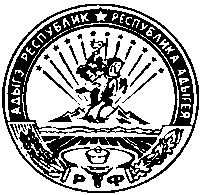 ТЕРРИТОРИАЛЬНАЯ  ИЗБИРАТЕЛЬНАЯ  КОМИССИЯТЕУЧЕЖСКОГО  РАЙОНАП О С Т А Н О В Л Е Н И Е 29 июля 2021 года                                                                                  №12/59-7а. ПонежукайО регистрации Хадагатле Алия Адамовича кандидатом в депутаты представительного органа муниципального образования «Понежукайское сельское поселение» по 8-ми мандатному избирательному округу №1           В соответствии со статьей 42 Закона Республики Адыгея «О выборах депутатов представительного органа муниципального образования» и рассмотрев документы, представленные кандидатом в депутаты представительного органа  МО «Понежукайское сельское поселение» по 8 – ми мандатному избирательному округу №1 территориальная избирательная комиссия Теучежского района п о с т а н о в л я е т:         1. Зарегистрировать кандидатом в депутаты представительного органа МО «Понежукайское сельское поселение»  по 8 – ми мандатному избирательному округу №1 Хадагатле Алия Адамовича, 22 августа 1990 года рождения, образование высшее, работающего главным специалистом отдела государственного экологического надзора Управления по охране окружающей среды и природных ресурсов Республики Адыгея, проживающего: Теучежский район, а. Понежукай, ул. Гоголя, 4, выдвинувшего себя кандидатом в депутаты представительного органа МО «Понежукайское сельское поселение»  по 8 – ми мандатному избирательному округу №1.         2. Выдать зарегистрированному кандидату  Хадагатле Алию Адамовичу  удостоверение о регистрации №1 установленного образца.         3.  Включить  зарегистрированного  кандидата  в избирательный бюллетень для голосования.         4.   Настоящее постановление опубликовать в районной газете «Теучежские Вести»  	           Постановление принято в 11 ч. 00 мин.                   ПредседательТерриториальной избирательной комиссии             Теучежского района                                                                       К.Н.Блягоз                      СекретарьТерриториальной избирательной комиссии              Теучежского района                                                                С.А. Керашева